CURRICULUM VITAERiwayat PendidikanMagang dan Pengalaman KerjaPengalaman OrganisasiSeminar dan TrainingPrestasi dan PenghargaanKeterampilanAktivitas Kepanitiaan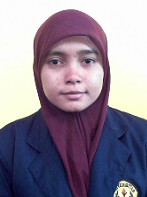              Anggun Dwita SariNomor HP	: +62-852-2220-4120Email	: anggundslife93@yahoo.comAlamat	: Jl. Penagan Dusun 1, RT/RW 008/001, Petaling, Mendo Barat, Bangka, Kepulauan Bangka Belitung, 33173. Tempat/Tgl Lahir	: Petaling, 05 Februari 1993Jenis Kelamin   : PerempuanAgama              : Islam IPK	: 3.27 skala 4.00Nama InstitusiJurusanTahunFormalFormalFormalUniversitas PadjadjaranAgroteknologi: Ilmu Gulma2012 – 2016 SMAN 1 Pemali - BangkaJurusan IPA2008 – 2011SMPN 1 Mendo Barat - Bangka-2005 - 2008SDN 1 Petaling - Bangka-1999 - 2005Informal Tidar English CourseKursus Bahasa Inggris2006 Nama dan Alamat InstitusiPosisiBulan dan TahunBPTP Kep. Babel (Balai Pengkajian Teknologi Pertanian Kepulauan Bangka Belitung)Petani di LapanganAgustus 2015Nama OrganisasiPosisiTahunHimagro Faperta UnpadAnggota Departemen Rumah Tangga2014 – 2015UBTU UnpadAnggota Aktif2014 - 2015Himagro Faperta UnpadSekretaris Departemen Rumah Tangga2013 – 2014UBTU UnpadStaff Peralatan, Inventarisasi, dan Aset2013 - 2014Perbatan UnpadAnggota Bidang Rumah Tangga2013 - 2014Himagro Faperta UnpadAnggota Bidang Lapangan2012 – 2013OSIA Kusmansa PemaliAnggota Bidang Olahraga2009 - 2010TOSKOMEKAnggota Tim Komputer2009 - 2010PaskibraAnggota2009 - 2010RohisAnggota2009 - 2010OSIS SMAN 1 PemaliAnggota Bidang Olahraga2008 - 2009RohisAnggota2008 - 2009Judul Seminar/TrainingOrganisasiPosisiTahunKontribusi Ilmu Gulma dalam Meningkatkan Produksi Pertanian dan Mendukung Ketahanan Pangan NasionalHimpunan Ilmu Gulma Indonesia dan Fakultas Pertanian UnpadPanitia2015Creativity In AgricultureHimagro Faperta UnpadPeserta2015UBTU Open 4UBTU - UnpadPanitia2014Soil, Foundation For Family FarmingHimatan Faperta UnpadPeserta2014Festival Olahraga dan Seni (Forsi) AlmamaterBEM Kema UnpadPanitia2014Ceramah Ilmiah World Soil DayHimatan Faperta UnpadPeserta2014Pemanfaatan Sumber Daya Lokal sebagai Strategi Kebijakan dalam Mendukung Ketahanan Pangan NasionalFakultas Pertanian UnpadPanitia2014Peran Pertanian dalam Pengembangan Produksi Tanaman Hortikultura di IndonesiaHimagro Faperta UnpadPanitia2014Agronomy Fair, Pekan Florikultura IndonesiaHimagro Faperta UnpadPanitia2014Himagro’s Visit to floriculture NurseryHimagro Faperta UnpadPeserta2014Peran Daerah Aliran Sungai sebagai Penunjang Pertanian Berkelanjutan dan Penanggulangan BanjirHimatan Faperta UnpadPeserta2014Pentingnya Industri Kelapa Sawit Nasional Bagi Kesejahteraan Masyarakat IndonesiaBumitama Gunajaya AgroPeserta2014Membangun Kemandirian Pangan NasionalKAMMI Daerah SumedangPeserta2014Potensi Industri Florikultura Sebagai Salah Satu Pilar Ekonomi BangsaHimagro Faperta UnpadPeserta2013Talkshow Mahasiswa Kreatif Mahasiswa Produktif Bersama @Benakribo & @TakdosGenera Faperta UnpadPeserta2013AADB (Ada Apa dengan Bawang)Himagro Faperta UnpadPeserta2013Himagro Goes To Kota Bogor (Bokashi)Himagro Faperta UnpadPeserta2013Festival Olahraga dan Seni (Forsi) FuntasticBem Kema UnpadPanitia2013UBTU Open 3UBTU - UnpadPanitia2013Perbatan Super Series “Smash The Trophy”Perbatan Faperta UnpadPanitia2013Pemberdayaan Kreatifitas Masyarakat Indonesia dalam mendukung dan Mewujudkan Ketahanan Pangan di IndonesiaBEM Faperta UnpadPeserta2012Turnamen Bulutangkis Antar Mahasiswa “UBTU OPEN 2012” Se-Universitas PadjadjaranUBTU - UnpadPeserta2012Berbagi Kisah Inspiratif Bersama Muslimah Cerda Ceria BerwirausahaDKM Al-Amanah Faperta UnpadPeserta2012Nama KompetisiPrestasi dan PenghargaanTahunPerbatan Super Series 2015 Agrocomplex “Keep Your Smash Spirit Flying High”Juara 1 Ganda Putri2015Perbatan Super Series 2015 Agrocomplex “Keep Your Smash Spirit Flying High”Juara 2 Ganda Campuran2015Liga Pertanian PSFP Faperta UnpadJuara 1 Futsal Putri2015Festival Olahraga dan Seni (Forsi) Almamater Universitas PadjadjaranJuara 2 Voli Putri2014Pertandingan Perbatan Super Series 2013Juara 1 Ganda Putri2013Pertandingan Perbatan Super Series 2013Juara 2 Ganda Campuran2013Greenish Of Sport 2013 “Healthy Inside, Fresh Outside” Green Living ‘n Youth Creativity, Green With Agroecology – Based Educative EventJuara 2 Badminton2013Agrispike 2013 “Burn Your Passion”Juara 1 Voli Putri2013Olimpiade Olahraga Siswa Nasional (O2SN) SMA/Sederajat Kabupaten BangkaJuara 2 Tunggal Putri Bulutangkis2010BahasaKomputerPribadiBahasa Indonesia –baik dalam menulis dan berbicara.Bahasa Inggris – Baik dalam membaca, menulis, mendengar, dan berbicaraMicrosoft Office (Word, Excel, Power point)InternetCorel DrawAdaptifPekerja KerasMampu bekerja dalam timBertanggung jawabNama AcaraOrganisasiPosisiTahunSeminar NasionalHIGI dan Faperta UnpadBidang Acara2015UBTU Open 4UBTU - UnpadDivisi Medik2014Forsi AlmamaterBem Kema UnpadDivisi Teknis Badminton2014Serasehan NasionalFaperta UnpadBidang Logistik2014Ceramah IlmiahHimagro Faperta UnpadBidang Logistik2014Agronomy FairHimagro Faperta UnpadBidang Logistik2014Forsi FuntasticBem Kema UnpadDivisi Teknis Badminton2013UBTU Open 3UBTU - UnpadDivisi Humas2013Perbatan Super SeriesPerbatan Faperta UnpadSekretaris2013